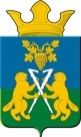 ДУМАНицинского сельского поселенияСлободо – Туринского  муниципального  районатретьего созываРЕШЕНИЕот   31 мая  2017 г                                                                                №  153                                    с.Ницинское.О внесении изменений в Регламент Думы Ницинского сельского поселения Слободо-Туринского муниципального района Свердловской области      В соответствии с Федеральным законом от 06.10.2003 №131-ФЗ «Об  общих принципах организации местного самоуправления в Российской Федерации», Законом Свердловской области от 10 октября 2014 года                       № 85-ОЗ «Об избрании органов местного самоуправления муниципальных образований, расположенных на территории Свердловской области», Уставом Ницинского сельского поселения Дума Ницинского сельского поселенияРЕШИЛА: 1. Регламент Думы Ницинского сельского поселения внести дополнения глава 2  статья 6 пункт 3 следующего содержания:«3. Организацию деятельности Думы сельского поселения осуществляет председатель Думы поселения. Председатель Думы поселения  может осуществлять свои полномочия на постоянной основе».Статья 21 пункт 1 следующего содержания:«1 Председательствующим на заседаниях Думы является председатель Думы или его заместитель в сельском  поселении. При отсутствии на заседании председателя и заместителя председателя Думы обязанности председательствующего может исполнять депутат по поручению председателя,  (заместителя председателя Думы) или по решению Думы».2.Настоящее Решение опубликовать в общественно-политической газете «Коммунар» и разместить на официальном сайте Ницинского сельского поселения в информационно-телекоммуникационной сети интернет.3. Контроль за исполнением   настоящего решения возложить на комиссию по вопросам законодательства, местного самоуправления (председатель Брызгалова О. В.)Глава Ницинского сельского поселения                                             С.Г.  Костенков